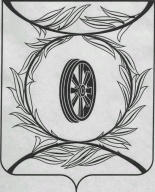 Челябинская областьСОБРАНИЕ ДЕПУТАТОВ КАРТАЛИНСКОГО МУНИЦИПАЛЬНОГО РАЙОНА   РЕШЕНИЕот  23 мая 2024 года № 614-Н                                                       О присуждении премии Собрания депутатов Карталинского муниципального района молодежи С целью повышения престижа профессий, поддержки и поощрения молодежи в сфере молодежной политики, за активное участие в реализации молодежной политики Карталинского муниципального района, социальных и благотворительных проектов, в деятельности общественных молодежных организаций, молодежных творческих коллективов, направленных на создание условий для всестороннего развития личности и ведущие работу по формированию у молодежи созидательной жизненной позиции, в соответствии с решением Собрания депутатов Карталинского муниципального района от 29 сентября 2022 года № 339  «Об утверждении Положения о премиях Собрания депутатов Карталинского муниципального района», Собрание депутатов Карталинского муниципального района РЕШАЕТ:1. Присудить премию Собрания депутатов Карталинского муниципального района молодежи Карталинского муниципального района в размере 10000 рублей каждому:- Лукасевич Ирине Семёновне – учителю муниципального общеобразовательного учреждения «Великопетровская средняя общеобразовательная школа имени Героя Советского Союза Ивана Семеновича Пьянзина»;- Сыровацкому Дмитрию Александровичу – учителю муниципального общеобразовательного учреждения «Средняя общеобразовательная школа № 17 имени Героя Советского Союза серафима Ивановича Землянова».2. Разместить настоящее решение в сетевом издании «Карталинский муниципальный район» (http://www.kartalyraion.ru, регистрация в качестве сетевого издания: ЭЛ № ФС 77-77415 от 17.12.2019).Председатель Собрания депутатовКарталинского муниципального района                                         Е.Н. Слинкин